Dorpsraadvergadering 14 december 2020 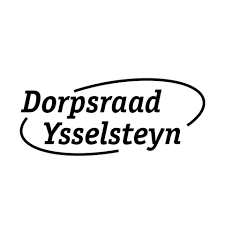 Locatie en tijd: Online – Microsoft Teams
Afmeldingen Dorpsraad: Mieke Peeters (ivm zwangerschapsverlof), Ania Janssen
Genodigden: Joost Smits (Gemeente Venray), Angelique Claassens (Cie Wonen)

Agenda1. Opening2. Vaststellen agenda
Agenda is ongewijzigd vastgesteld.3. Notulen DR-vergadering 9 november >> Zie bijlage >> besluitvormend
Notulen zijn ongewijzigd vastgesteld.4. Commissie Wonen >> beeldvormend
Angelique Claassens sluit aan namens de Commissie Wonen. 
De woonbehoefte-enquête die is uitgevoerd om de behoefte te peilen heeft ontzettend geholpen om de plannen die nu los komen te kunnen realiseren. Hier wordt doorlopend naar verwezen door de gemeente en planontwikkelaars. De gemeente wordt strenger op het gebied van de samenstelling van de plannen: zijn er ook starterswoningen en levensloopbestendige woningen en sociale huurwoningen in opgenomen? Dit is in de reeds bekende plannen nog niet, of nog maar beperkt het geval. Deze behoefte bleek wel uit de enquête. Er gebeurt nu veel tegelijkertijd. Daarom wordt er scherper gekeken, omdat het vulvermogen van het dorp een grens heeft. Wonen Limburg wil alleen grondgebonden woningen, maar die lopen in Ysselsteyn naar hun zeggen heel slecht. Zij dienen een vaststaande toewijzingsmethodiek te hanteren, waardoor mensen uit Ysselsteyn niet snel aan bod komen.Betaalbare koop is nog niet opgelegd als eis. We verwachten dat er sociale woningen en starters woningen pas interessant worden als het hogere segment niet meer mogelijk is. De dorpsraad zou hier bij de projectontwikkelaars een beroep op kunnen doen. De behoefte-enquête laat juist noodzaak aan starterswoningen zien. Hier kan de dorpsraad wel een appèl op doen, positief ingestoken. ACTIE MARTIJN.De commissie ziet nu vooral positieve ontwikkelingen. Naast bovenstaande spelen er geen bijzonderheden die acuut om aandacht vragen.5. Update ontwikkelingen (o.a. vanuit werkgroepen):- Werkgroep Vliegveld 
Ontwikkelingen worden besproken. Er is ook een enquete vanuit het vliegveld uitgevoerd. Vanuit de dorpsraad heeft het de voorkeur om het dorp niet met enquetes te overladen, maar eerst te proberen om inzicht in de uitkomsten van deze vergelijkbare enquete te krijgen.
Besproken wordt dat er vanuit de DR geen contactpersonen zijn bij de Brabantse dorpen. Vanuit de gemeente komt het advies richting de werkgroep terug om contact met Jan Houba op te bouwen. Door met hem de verbinding aan te gaan kan er meer body aan hun inzet gegeven worden. ACTIES: 1) MA geeft dit door aan Pieter. 2) Bespreken of we de gegevens van de enquête ter inzage beschikbaar kunnen krijgen. Martijn belt Pieter om dit te bespreken.- Verkeer: vorming werkgroep + brief Ysselsteynseweg >> besluitvormend 
H. van Asten heeft zich aangemeld als kandidaat voor de werkgroep. Mogelijk kunnen we leden voor de op te richten werkgroep werven vanuit de groep verkeersregelaars. Suggesties: Piet Arts. Karel Scheepens. Mieke Peeters wordt in deze werkgroep tijdelijk vervangen door Jan Ewals. Martiene Bruinink. ACTIE: 1) Jan neemt contact op met kandidaten voor werkgroep. 2) Vanuit werkgroep nemen we contact op met vervoersbedrijf waarvan overlast wordt ervaren.
Volgende vergadering terug op de agenda.- Uitnodiging YNB wk 2 2021 iz. 100 jaar Ysselsteyn >> besluitvormend  
Vraag naar aanleiding van wijziging YNB-bladformule: kan de redactieraad zelfstandig besluiten hoe het YNB eruit komt te zien? Redactieraad besluit zelfstandig, maar het is een uitgave van de DR. Volgende vergadering uitnodigen redactieraad om verwachtingen/rollen te bespreken. ACTIE MARTIJN. M.b.t. artikel in YNB voor wk 2: besluiten een stukje in te sturen. Over jubileum jaar en wat de DR naar de toekomst voor Ysselsteyn wenst en haar rol daarin. ACTIE MARTIJN.6. Vergaderdata 2021 >> besluitvormendWe houden de 2e maandag van de maand aan als vergaderdag. Om 20.00 uur.
11 jan, 8 februari, 8 maart, 12 april, 10 mei, 14 juni, 12 juli, 13 september, 11 oktober, 8 november, 13 december.7. Binnengekomen post- bloembakken Lovinckplein. Ter bespreking en besluitvorming in het forum. ACTIE SANDRA: doormailen en vragen of februari op tijd genoeg is om de agenda te bespreken.- werkgroep Moy iz. subsidieaanvraga. Ter kennisgeving aangenomen.- vraag omtrent overlast van honden. Bij DR-leden geen signalen bekend.- Joost neemt met Martine contact op omtrent legeskosten schaapskooi en plaggenhut. - Sandra belt de KVK na om de manier waarop de wijzigingen kunnen worden doorgevoerd die tot op heden niet gelukt zijn.8. Highlights DRO >> DRO December is geannuleerd9. Mutaties actielijst10. Uitnodigen volgende vergadering(en) >> besluitvormend 
JAN: redactieraad, FEB: IBOR / PRESIDIUM11. Rondvraag
- Kerstpakket voor Ien. Sandra pakt dit op.
- Sandra laat Mieke weten dat we graag, als de mogelijkheden dit weer mogelijk maken, op bezoek komen.
- ACTIE MARTIJN: nazoeken correspondentie Wensbus nasturen aan Sandra.
- 7 januari 20 uur overleg iz werkvormen DR-vergadering (Martijn, Jan Ania).12. Sluiting